Obowiązuje od 8 kwietnia 2022 r.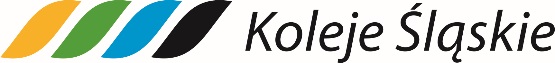 TARYFA POMARAŃCZOWA§ 1.	 Rodzaje biletów1.	W ramach Taryfy Pomarańczowej ustala się następujące rodzaje biletów kolejowo 
–autobusowo - trolejbusowych:1)	bilet pomarańczowy jednorazowy wg taryfy normalnej oraz wg ulg ustawowych: 33%, 37%, 49%, 51%, 78%, 93%, 95% i 100%, w zależności 
od indywidualnych uprawnień;2)	bilet pomarańczowy imienny miesięczny wg taryfy normalnej oraz wg ulg ustawowych: 33%, 37%, 49%, 51%, 78%, 93%, w zależności od indywidualnych uprawnień.2. Bilet (normalny i ulgowy) jednorazowy o nazwie „bilet pomarańczowy”, ważny jest przez 90 minut. Uprawnia on do przejazdów w pociągach osobowych Kolei Śląskich na całej trasie w relacji Tychy Lodowisko – Katowice Szopienice Płd. lub Katowice Szopienice Płd. – Tychy Lodowisko z możliwością wyjazdu/dojazdu od/do stacji Tychy Żwaków oraz wszystkimi regularnymi liniami zwykłymi  organizowanymi przez Zarząd Transportu Metropolitalnego w Katowicach (zwany dalej ZTM) na terenie miasta Tychy.3.	Bilet imienny miesięczny o nazwie „bilet pomarańczowy” (normalny i ulgowy), uprawnia wskazaną osobę do przejazdów z dowolną ilością przesiadek 
w pociągach osobowych Kolei Śląskich na całej trasie w relacji Tychy Lodowisko 
– Katowice Szopienice Płd. lub Katowice Szopienice Płd. – Tychy Lodowisko 
z możliwością wyjazdu/dojazdu od/do stacji Tychy Żwaków oraz wszystkimi regularnymi liniami zwykłymi, organizowanymi przez ZTM na terenie miasta Tychy.§ 2.	 Zasady stosowania biletów1.	Ustala się następujące zasady stosowania jednorazowych biletów pomarańczowych:1)	„bilet pomarańczowy” można nabyć:w punkcie odprawy, w biletomatach najwcześniej na 30 dni przed dniem ważności biletu,w pociągu u personelu pokładowego oraz za pośrednictwem aplikacji mobilnej SkyCash na warunkach określonych w Regulaminie usługi Bilet elektroniczny w Kolejach Śląskich (Regulamin SkyCash-KŚ), wyłącznie 
w dniu wyjazdu.2)	termin ważności jednorazowego „biletu pomarańczowego” rozpoczyna się 
od daty i godziny rozpoczęcia przejazdu wskazanej przez pasażera, a upływa po czasie, o którym mowa w § 1 ust. 2;3)	jednorazowy „bilet pomarańczowy” upoważnia pasażera do dokonywania przesiadek w trakcie podróży, przy czym łączny czas podróży nie może przekroczyć całkowitego czasu ważności biletu określonego w Taryfie Pomarańczowej;pasażer może zwrócić, w dowolnej kasie biletowej Kolei Śląskich prowadzących sprzedaż danego rodzaju biletów całkowicie niewykorzystany jednorazowy „bilet pomarańczowy”:a)	przed rozpoczęciem terminu ważności określonego na bilecie,po rozpoczęciu terminu ważności określonego na bilecie, jednak nie później niż przed upływem 15 minut, licząc od godziny rozpoczęcia tego terminu 
na bilecie, po potrąceniu 10% odstępnego, z zastrzeżeniem postanowień ust. 2 pkt 6,nie podlegają zwrotowi należności uiszczone z powodu nieokazania 
w pociągu biletu jednorazowego, choćby później podróżny bilet ten okazał.2.	Ustala się następujące zasady stosowania „biletów pomarańczowych” imiennych miesięcznych:1)	„bilet pomarańczowy” imienny miesięczny można nabyć:w punkcie odprawy, w biletomatach najwcześniej na 30 dni przed pierwszym dniem ważności biletu,w pociągu u personelu pokładowego oraz za pośrednictwem aplikacji mobilnej SkyCash na warunkach określonych w Regulaminie usługi Bilet elektroniczny w Kolejach Śląskich (Regulamin SkyCash-KŚ), wyłącznie 
w pierwszym dniu ważności biletu,2)	„bilet pomarańczowy” imienny miesięczny ważny jest od daty wydania lub daty wskazanej przez nabywcę,3)	„bilet pomarańczowy” imienny miesięczny ważny jest na okres jednego miesiąca od daty wydania lub wskazanej przez nabywcę, np. od 27 lutego 
do 26 marca; od 1 grudnia do 31 grudnia,4)	przed rozpoczęciem pierwszego przejazdu, albo niezwłocznie po nabyciu biletu w pociągu, właściciel zobowiązany jest wpisać czytelnie w sposób trwały 
na bilecie (w miejscu na to przeznaczonym), swoje imię i nazwisko oraz numer dokumentu ze zdjęciem stwierdzający jego tożsamość, z wyjątkiem biletu zakupionego za pośrednictwem aplikacji mobilnej SkyCash. Do przejazdów na podstawie „biletu pomarańczowego” imiennego miesięcznego uprawniona jest tylko ta osoba, której dane zostały na nim zamieszczone. Bilet ważny jest łącznie z dokumentem tożsamości. Bilet bez wpisania danych, o których mowa wyżej, jest nieważny,5)	pasażer może zwrócić, w kasach Kolei Śląskich prowadzących sprzedaż danego rodzaju biletów, zakupiony „bilet pomarańczowy” imienny miesięczny:a)	przed rozpoczęciem terminu ważności, zwraca się zapłaconą należność, 
po potrąceniu 10% odstępnego, b)	po rozpoczęciu terminu ważności, za częściowo niewykorzystany, zwrócony nie później niż dziesiątego dnia ważności, zwraca się należność proporcjonalną do czasu, w jakim nie mógł być wykorzystany, po potrąceniu od zwracanych należności 10% odstępnego, z zastrzeżeniem postanowień pkt 6 i 7,zmiany umowy przewozu lub zwrotu należności za bilet zakupiony 
za pośrednictwem aplikacji mobilnej SkyCash można dokonać na zasadach określonych w Regulaminie usługi Bilet elektroniczny w Kolejach Śląskich (Regulamin SkyCash-KŚ) dostępnym na stronie internetowej: www.kolejeslaskie.com oraz na www.skycash.com,7)	potrącona kwota odstępnego nie może być wyższa niż 10% wartości najwyższej ceny biletu imiennego miesięcznego wg taryfy normalnej na przejazd 
„tam i z powrotem”,8)	potrącenia odstępnego nie stosuje się, jeżeli:na zasadzie wymiany podróżny zwraca bilet przed rozpoczęciem terminu jego ważności lub w terminie, o którym mowa w pkt 5 ppkt b oraz jednocześnie nabywa nowy bilet z nowym terminem ważności. 
Na zwracanym bilecie kasa Kolei Śląskich dokonuje adnotacji w brzmieniu „Wymiana biletu na bilet nr …”. niewykorzystanie biletu nastąpiło z przyczyn leżących po stronie przewoźnika.3.	Foliowanie biletu, ani też przedłużenie terminu jego ważności – nie są dozwolone.4.	Za dokument przewozu zniszczony w stopniu uniemożliwiającym odczytanie danych (tj. któregokolwiek zapisu lub zabezpieczenia, czy też podarty i sklejony), zafoliowany, zagubiony lub skradziony, nie zwraca się zapłaconych należności 
i nie wydaje duplikatów, także w przypadku zgłoszenia straty do organów ścigania lub wskazania daty i miejsca zakupu, numeru dokumentu, itp.§ 3.	 Przejazdy bezpłatne i ulgoweKoleje Śląskie i ZTM honorują ustawowe uprawnienia do bezpłatnych 
i ulgowych przejazdów określone w Taryfie przewozowej (TP-KŚ) dostępnej 
na stronie internetowej www.kolejeslaskie.com. Koleje Śląskie i ZTM honorują wyłącznie dokumenty, które zostały wydane przez organa do tego uprawnione odrębnymi przepisami.§ 4.	 Postanowienia końcowePodróżny może przewieźć bagaż podręczny o wymiarach przekraczających normy określone w przepisach porządkowych, psa lub rower pod warunkiem, że zezwalają na to przepisy danego przewoźnika.W pociągach podróżny nie posiadający ważnego biletu na przejazd/przewóz, lub posiadający bilet nie zalegalizowany w punkcie odprawy, zobowiązany jest przed wejściem do pociągu lub natychmiast po wejściu zgłosić się do personelu pokładowego pociągu w celu nabycia/zalegalizowania biletu, a w przypadku nieobecności obsługi w tej części pociągu – oczekiwać na jej przybycie.
W przeciwnym razie podróżny jest traktowany jak osoba jadąca bez ważnego biletu i wówczas – oprócz należności przewozowych – uiszcza opłatę dodatkową ustaloną na podstawie Rozporządzenia Ministra Infrastruktury z dnia 20 stycznia 2005 r. 
w sprawie sposobu ustalania wysokości opłat dodatkowych z tytułu przewozu osób, zabieranych ze sobą do przewozu rzeczy i zwierząt oraz wysokości opłaty manipulacyjnej (Dz. U. z 2005 r. Nr 14, poz. 117).W sprawach nieuregulowanych niniejszymi zasadami taryfowymi oferty – stosuje się odpowiednio postanowienia:Taryfy przewozowej (TP-KŚ), Regulaminu przewozu osób, zwierząt i rzeczy przez Koleje Śląskie (RPO-KŚ),Regulaminu SkyCash – KŚ,Taryfy przewozu osób i bagażu w komunikacji miejskiej organizowanej przez Zarząd Transportu Metropolitalnego (ZTM);Regulaminu przewozu osób i bagażu w komunikacji miejskiej organizowanej przez Zarząd Transportu Metropolitalnego (ZTM).4.	Warunki oferty „Taryfy Pomarańczowej” wchodzą w życie z dniem 8 kwietnia 2022 r.TABELE OPŁAT ZA BILETY POMARAŃCZOWETabela 1. Bilety pomarańczowe jednorazoweTabela 2. Bilety pomarańczowe imienne miesięczne „tam i powrót”Obszar ważnościWedług taryfyCeny biletów Ceny biletów Ceny biletów Czas ważności biletuObszar ważnościWedług taryfyCena 
bruttoPTUCena 
nettoCzas ważności biletuObszar ważnościWedług taryfyw złotychw złotychw złotychCzas ważności biletuKomunikacja kolejowa KŚ w relacji Tychy Lodowisko – Katowice Szopienice Płd. lub Katowice Szopienice Płd. – Tychy Lodowisko 
z możliwością wyjazdu/dojazdu od/do stacji Tychy Żwaków oraz zwykła komunikacja autobusowo-trolejbusowa organizowana przez ZTM Katowice na terenie miasta TychyN10,000,749,2690 minutKomunikacja kolejowa KŚ w relacji Tychy Lodowisko – Katowice Szopienice Płd. lub Katowice Szopienice Płd. – Tychy Lodowisko 
z możliwością wyjazdu/dojazdu od/do stacji Tychy Żwaków oraz zwykła komunikacja autobusowo-trolejbusowa organizowana przez ZTM Katowice na terenie miasta Tychy33%6,700,506,2090 minutKomunikacja kolejowa KŚ w relacji Tychy Lodowisko – Katowice Szopienice Płd. lub Katowice Szopienice Płd. – Tychy Lodowisko 
z możliwością wyjazdu/dojazdu od/do stacji Tychy Żwaków oraz zwykła komunikacja autobusowo-trolejbusowa organizowana przez ZTM Katowice na terenie miasta Tychy37%6,300,475,8390 minutKomunikacja kolejowa KŚ w relacji Tychy Lodowisko – Katowice Szopienice Płd. lub Katowice Szopienice Płd. – Tychy Lodowisko 
z możliwością wyjazdu/dojazdu od/do stacji Tychy Żwaków oraz zwykła komunikacja autobusowo-trolejbusowa organizowana przez ZTM Katowice na terenie miasta Tychy49%5,100,384,7290 minutKomunikacja kolejowa KŚ w relacji Tychy Lodowisko – Katowice Szopienice Płd. lub Katowice Szopienice Płd. – Tychy Lodowisko 
z możliwością wyjazdu/dojazdu od/do stacji Tychy Żwaków oraz zwykła komunikacja autobusowo-trolejbusowa organizowana przez ZTM Katowice na terenie miasta Tychy51%4,900,364,5490 minutKomunikacja kolejowa KŚ w relacji Tychy Lodowisko – Katowice Szopienice Płd. lub Katowice Szopienice Płd. – Tychy Lodowisko 
z możliwością wyjazdu/dojazdu od/do stacji Tychy Żwaków oraz zwykła komunikacja autobusowo-trolejbusowa organizowana przez ZTM Katowice na terenie miasta Tychy78%2,200,162,0490 minutKomunikacja kolejowa KŚ w relacji Tychy Lodowisko – Katowice Szopienice Płd. lub Katowice Szopienice Płd. – Tychy Lodowisko 
z możliwością wyjazdu/dojazdu od/do stacji Tychy Żwaków oraz zwykła komunikacja autobusowo-trolejbusowa organizowana przez ZTM Katowice na terenie miasta Tychy93%0,700,050,6590 minutKomunikacja kolejowa KŚ w relacji Tychy Lodowisko – Katowice Szopienice Płd. lub Katowice Szopienice Płd. – Tychy Lodowisko 
z możliwością wyjazdu/dojazdu od/do stacji Tychy Żwaków oraz zwykła komunikacja autobusowo-trolejbusowa organizowana przez ZTM Katowice na terenie miasta Tychy95%0,500,040,4690 minutObszar ważnościWedług taryfyCeny biletów Ceny biletów Ceny biletów Obszar ważnościWedług taryfyCena 
bruttoPTUCena 
nettoObszar ważnościWedług taryfyw złotychw złotychw złotychKomunikacja kolejowa KŚ w relacji Tychy Lodowisko – Katowice Szopienice Płd. lub Katowice Szopienice Płd. – Tychy Lodowisko 
z możliwością wyjazdu/dojazdu od/do stacji Tychy Żwaków oraz zwykła komunikacja autobusowo-trolejbusowa organizowana przez ZTM Katowice na terenie miasta TychyN180,0013,33166,67Komunikacja kolejowa KŚ w relacji Tychy Lodowisko – Katowice Szopienice Płd. lub Katowice Szopienice Płd. – Tychy Lodowisko 
z możliwością wyjazdu/dojazdu od/do stacji Tychy Żwaków oraz zwykła komunikacja autobusowo-trolejbusowa organizowana przez ZTM Katowice na terenie miasta Tychy33%120,608,93111,67Komunikacja kolejowa KŚ w relacji Tychy Lodowisko – Katowice Szopienice Płd. lub Katowice Szopienice Płd. – Tychy Lodowisko 
z możliwością wyjazdu/dojazdu od/do stacji Tychy Żwaków oraz zwykła komunikacja autobusowo-trolejbusowa organizowana przez ZTM Katowice na terenie miasta Tychy37%113,408,40105,00Komunikacja kolejowa KŚ w relacji Tychy Lodowisko – Katowice Szopienice Płd. lub Katowice Szopienice Płd. – Tychy Lodowisko 
z możliwością wyjazdu/dojazdu od/do stacji Tychy Żwaków oraz zwykła komunikacja autobusowo-trolejbusowa organizowana przez ZTM Katowice na terenie miasta Tychy49%91,806,8085,00Komunikacja kolejowa KŚ w relacji Tychy Lodowisko – Katowice Szopienice Płd. lub Katowice Szopienice Płd. – Tychy Lodowisko 
z możliwością wyjazdu/dojazdu od/do stacji Tychy Żwaków oraz zwykła komunikacja autobusowo-trolejbusowa organizowana przez ZTM Katowice na terenie miasta Tychy51%88,206,5381,67Komunikacja kolejowa KŚ w relacji Tychy Lodowisko – Katowice Szopienice Płd. lub Katowice Szopienice Płd. – Tychy Lodowisko 
z możliwością wyjazdu/dojazdu od/do stacji Tychy Żwaków oraz zwykła komunikacja autobusowo-trolejbusowa organizowana przez ZTM Katowice na terenie miasta Tychy78%39,602,9336,67Komunikacja kolejowa KŚ w relacji Tychy Lodowisko – Katowice Szopienice Płd. lub Katowice Szopienice Płd. – Tychy Lodowisko 
z możliwością wyjazdu/dojazdu od/do stacji Tychy Żwaków oraz zwykła komunikacja autobusowo-trolejbusowa organizowana przez ZTM Katowice na terenie miasta Tychy93%12,600,9311,67